PONEDJELJAK ,21.12.2020.MATEMATIKA –AK,KHNAPIŠI U TABLICU BROJEVE KOJI NEDOSTAJU. POKUŠAJ RJEŠAVATI BEZ POMOĆI TABLICE.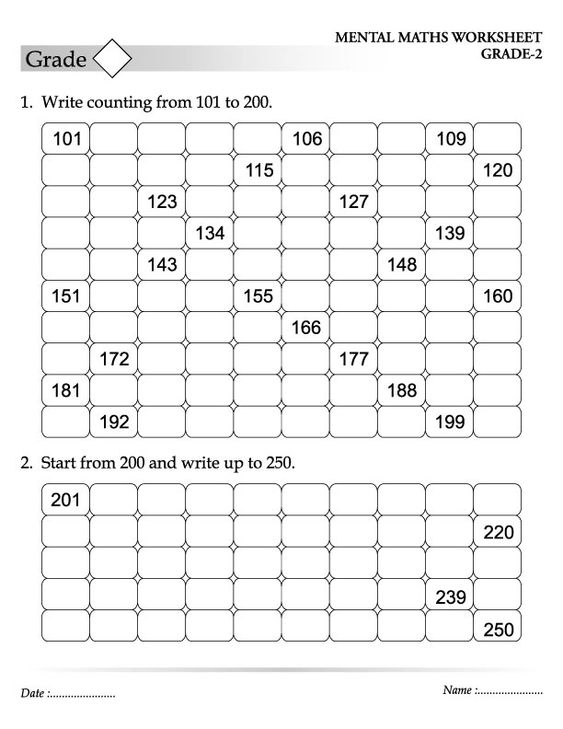 